TRUYỆN KÝ VỀ KINH PHÁP HOATaêng Töôøng soaïn taäpQUYỂN 3Trong quyeån 3, coù hai phaàn:KHOÙA GIAÛNG GIAÛI CAÛM ÖÙNG (Phaàn 2)Thích Quaùn Ñaûnh ôû chuøa Quoác Thanh thôøi Tieàn Ñöôøng.Thích Tueä Nhö chuøa Chaân Tònh ôû Kinh ñoâ, thôøi Tieàn Ñöôøng.Phaùp sö Thích Taêng Long.Thích Khuy Cô chuøa Ñaïi Töø AÂn, thôøi Tieàn Ñöôøng.Thích Huyeàn Laõng ôû Taû Kheâ, thôøi Tieàn Ñöôøng.Thích Tueä Minh, thôøi Tieàn Ñöôøng.Thích Trí Nhaân, thôøi Tieàn Ñöôøng.Thích Chí Thaät, thôøi Tieàn Ñöôøng.Thích Ñaïo Ngang ôû Töôïng Chaâu.Thích Chí Vieãn ôû Giang Nam.Thích Quaùn Ñaûnh ôû chuøa Quoác Thanh thôøi Tieàn Ñöôøng:Thích Quaùn Ñaûnh töï laø Phaùp Vaân, hoï Ngoâ, ngöôøi xöù Nghóa Höng ôû Thöôøng Chaâu, oâng noäi Sö laùnh ñeán ñaát Ñoâng AÂu, töø ñoù chaúng trôû veà, nay thuoäc xöù Chöông An, Laâm Haûi. Cha Sö sôùm qua ñôøi, neân meï Sö lo chaêm soùc nuoâi con. Vöøa ñöôïc ba thaùng tuoåi, ban ñeâm baø nieäm danh hieäu Phaät phaùp Taêng, Sö hoïc noùi theo, lôøi caâu ñeàu roõ raøng. Moïi ngöôøi ñeàu laáy laøm kinh laï, do ñoù trình baùo vôùi Phaùp sö Tueä Chöûng chuøa Nhieáp Tænh. Ngaøi Tueä Chöûng nghe, khen raèng: “Ngöôøi con aáy thaät laø phi phaøm!” lieàn laáy chöõ “Phi phaøm” maø ñaët teân töï cho Sö. Ñeán naêm baûy tuoåi, Sö trôû laïi xin laøm ñeä töû Sa-moân Tueä Chöûng, laàn löôït roài taán ñaøn thoï giôùi Cuï tuùc, Sö vaâng giöõ luaät nghi.Nieân hieäu Khai Hoaøng naêm thöù möôøi moät (591) ñôøi Tuøy, Taán Vöông ñang traán taïi Döông Chaâu, thöôøng theo Sa-moân Trí Giaû. Sö ñeán döøng taïi Bang Caâu, truï chuøa Thieàn Chuùng, laøm Thuû toøa, thöôøng ngaøytìm xeùt thuyeát caàu, boãng choác Sö theo Sa-moân Trí Giaû ñi theo höôùng Ñoâng trôû veà Thai nhaïc. Veà sau, Sö laïi ra ôû tinh xaù Xöùng Taâm, khai giaûng kinh Phaùp Hoa. Trôøi raûi hoa nhö möa, hình daùng nhö hoa sen, nhö tuyeát rôi xuoáng, coù muøi thôm raát laï, vöôït hôn Laõng Long Cô (Huyeàn Laõng, Taêng Long, Khuy Cô) laïi hôn caû Vaân AÁn Löu (Phaùp Vaân, Taêng AÁn, Löu?). Caùc ñeä töû cao tuùc cuûa Sa-moân Trí Giaû ghi cheùp ñaày ñuû caùc Huyeàn vaên, Chæ quaùn, v.v... do Sö giaûng noùi. Phaøm giaùo tích cuûa Thieân Thai ñöôïc löu hoùa ôû nhaân gian, maø ôû Taây Vöïc thænh caàu phieân dòch, ôû Ñoâng Haï ñöôïc lôïi ích ñeàu laø do naêng löïc cuûa Sö. (Xuaát xöù töø Tuïc Cao Taêng truyeän, Bieät truyeän vaø Giaûng phaùp kyù).Thích Tueä Nhö chuøa Chaân T nh ôû Kinh ñoâ, thôøi Tieàn Ñöôøng: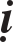 Thích Tueä Nhö, truï chuøa Chaân Tònh, sieâng naêng khoå haïnh ngoài thieàn nhaäp ñònh laáy laøm vieäc thöôøng.Trong nieân hieäu Ñaïi Nghieäp (605-617) ñôøi Tuøy, ngoaøi nhöõng luùc ngoài thieàn raûnh roãi, Sö tu haïnh Phaùp Hoa. Sau khi giaûng hoäi ñaõ tan, Sö beøn nhaäp ñònh suoát baûy ngaøy ñeâm khoâng lay ñoäng. Ñaïi chuùng ñeàu kinh laï. Qua baûy ngaøy, Sö môû maét gaøo khoùc, leä ñoå nhö möa, ñaïi chuùng voâ cuøng quaùi laï, hoûi lyù do, Sö baûo: “Löûa thieâu ñoát chaân, ñau khoå khoâng chòu noãi”.Lieàn baûo ngöôøi xem chaân thaáy veát thöông löûa ñoát saâu thaønh huyeät.Ñaïi chuùng laïi hoûi Sö: “Vì sao bò veát thöông nhö theá?”.Sö ñaùp: “Coù moät vò minh quan ñem ñeán moät phong thö, töï xöng laø Söù giaû cuûa vua Dieâm-la, lieàn môû thö ñoïc, lôøi traïng vieát raèng: “Sö (töùc chæ Tueä Nhö) coù ñöôïc giôùi chaâu thanh tònh cao vôøi. Xaø boû ba caáp taø thuyeát cuûa Thieàn sö Tín, nöông theo kinh Phaùp Hoa, khai môû giaûng noùi laøm thuyeàn beø vöôït qua bieån khoå, xin ruû loøng thöông xoùt!”. Vaø bò vua Dieâm-la thænh suoát baûy ngaøy giaûng kinh Phaùp Hoa, coù voâ soá ngöôøi toäi gieo troàng nhaân duyeân vôùi Phaät phaùp. Vua Dieâm-la voâ cuøng vui möøng, ñem ba möôi xaáp luïa vaøng daâng cuùng cho toâi. Ñeán luùc giaûng tan, vua Dieâm-la hoûi: “Coù muoán ñöôïc thaáy tieân vong tri thöùc chaêng?” Toâi ñaùp: “Muoán ñöôïc thaáy cha meï?”. Vua Dieâm-la lieàn sai goïi moät ngöôøi. Toâi chæ thaáy moät con ruøa ñi ñeán ñöa löôõi lieám döôùi chaân toâi, trong aùnh maét rôi leä maø boû ñi. Coù moät ngöôøi noùi: “Bôûi toäi quaù naëng khoâng theå keâu goïi, neân boø ñeán gaëp”. Söù giaû laïi daãn toâi ñeán cöûa nguïc, cöûa nguïc ñoùng kín raát chaët. Söù giaû goïi ngöôøi giöõ cöûa, coù moät ngöôøi ñaùp, boãng nhieân laùnh sang moät beân, chaúng ñöùng ngay cöûa, toâi vöøa môùi nhích mình thì cöûa lieàn môû. Coù ngoïn löûa lôùn töø cöûa höïc ra nhö saét nung, löûa lieàn baùm vaøo chaântoâi. Toâi phuûi boû, ñöa maét nhìn vaøo cöûa thì cöûa ñaõ ñoùng chaët, khoâng thaáy ñöôïc neân ñi. Toâi trôû laïi choã vua Dieâm-la, noùi roõ ñaàu ñuoâi söï vieäc. Vua Dieâm-la baûo: “Ñòa nguïc laø nhö theá, neáu chaúng phaûi naêng löïc cuûa kinh Phaùp Hoa thì khoâng theå cöùu giuùp. Neáu muoán cöùu giuùp, thì phaûi giaûng tuïng Dieäu phaùp”. Söï vieäc nhö theá, nay toâi thaáy nghe, giaùc ngoä maø thoâi!” Ñaïi chuùng ñoàng nghe maø buoàn vui laãn loän. (Xuaát xöù “Minh Chí kyù”, trong “Minh Baùo kyù” tuy coù noùi veà vieäc naøy, nhöng khoâng noùi laø giaûng kinh Phaùp Hoa, phaûi bieát ñoù laø söï nghe khaùc nhau cuûa ngöôøi ghi laïi).Phaùp sö Thích Taêng Long:Phaùp sö Thích Taêng Long, khoâng roõ ngöôøi xöù naøo. Trong nieân hieäu Trinh Quaùn (627-650) thôøi Tieàn Ñöôøng, Sö ñi theo höôùng Baéc maø ñeán Baéc AÁn-ñoä, muoán khuyeán hoùa, neân Sö beøn ôû laïi Trung AÁn-ñoä, tuïng ñoïc ñöôïc kinh Phaùp Hoa baèng tieáng Phaïm, Sö ñeán nöôùc Kieàn-ñaø-la, töï môû giaûng, hoäi khaép boán phía maây töï nhieân nhoùm ñeán, caû muoân quaän, sao cuøng höôùng veà. Sau Sö bò beänh caûm maø cheát, ba ngaøy sau soáng laïi baûo raèng: “Toâi bò vua Dieâm-la hoûi: “Ñaïo nhaân coù coâng ñöùc gì?”.Toâi ñaùp: “Toâi tuïng ñöôïc kinh Phaùp Hoa, töï khai môû giaûng hoäi, khuyeân hoùa chuùng sinh”.Vua baûo: “Ñoïc tuïng laø chaân thaät, coøn giaûng noùi laø phuø hö, tuøy tình maø phaân bieät, ñaâu coù coâng ñöùc cao quyù”. Toâi ñaùp: “Ñoïc tuïng chuyeân töï giaûng noùi thí tueä lôïi vaät laø boån hoaøi cuûa caùc vò Boà-taùt, ñaâu phaûi phuø hö khoâng coù coâng ñöùc?”.Vua Dieâm-la hoan hyû töø toøa maø xuoáng, quyø thaúng noùi: “Laønh thay! Laønh thay! Xin môøi leân toøa giaûng noùi nghóa aáy”. Toâi lieàn leân toøa, xöôùng lôùn ñeà kinh vaø giaûng nghóa, caùc ngöôøi toäi trong saûnh nghe loït tieáng toâi giaûng vaøo tai, thì lìa khoå ñöôïc vui, goâng cuøm töï côûi môû, hoaëc sinh leân coõi trôøi ngöôøi. Vua Dieâm-la noùi: “Thoâi thoâi! Maïng oâng chöa heát, neân trôû laïi boån thaân”.Toâi lieàn theo ñöôøng trôû veà, ñöôïc soáng laïi. Neân bieát phaùp maàu laø haïnh quan troïng cuûa trôøi ngöôøi, laø ñöôøng thaúng ñeán Boà-ñeà, chuyeân taâm chuyeân haønh chôù neân löôøi bieáng”. Moïi ngöôøi nghe noùi ñeàu rôi leä, caøng sinh taâm aân troïng. Nhöõng ngöôøi nghe thaáy ñeàu boû Tieåu theo Ñaïi. Chö taêng ôû phöông Baéc ñeán truyeàn noùi nhö theá. (Xuaát xöù töø Cöùu Phaùp Taïp Luïc, vaø trong Ñöôøng Taêng truyeän tuy coù ghi söï duyeân cuûa Sö, maø vieäc aáy chaúng thaáy neâu, neân nay y cöù theo Quaûng Vaên maø thoâi).Thích Khuy Cô ôû chuøa Ñaïi Töø AÂn, thôøi Tieàn Ñöôøng:Thích Ñaïi Thöøa Cô, Sö hoïc khaép giaùo nghóa Ñaïi thöøa, laø ñeä töû Thöôïng tuùc cuûa Tam taïng Phaùp sö Huyeàn Trang. Trong ba ngaøn moân ñoà, baûy möôi vò Ñaït nhaân, boán ngöôøi thöôïng thuû (moân nhaân ñeä töû ngaøi Huyeàn Trang) thì Sö laø ngöôøi taøi gioûi hôn caû. Meï Sö moäng thaáy moät ngöôøi voøng tay caàm chuoãi ngoïc nhö yù ñeán xin nöông gaù vaøo thai, noùi xong beøn vaøo mieäng, lieàn coù thai. Luùc môùi sinh ra Sö coù vaàng maây maàu tím nhö loïng che phuû ôû treân. Naêm chín tuoåi Sö xuaát gia, naêm möôøi baûy tuoåi Sö giao thieäp vôùi Truy Laâm, rieâng kính thôø minh chieáu cuûa Tam taïng Phaùp sö Huyeàn Trang, laøm moân nhaân phieân dòch kinh ñieån. Phaàn nhieàu ñeàu do Sö ghi cheùp. Sö töï sôù giaûi kinh luaän moät traêm baûn. Vaên môùi nhö hoa ngoïc thaïch truyeàn ôû Ñoâng Haï, phaùp töôùng Ñaïi thöøa laïi soi chieáu khaép phaùp giôùi, thaät laø do coâng söùc cuûa Sö. Nhö trong ñeâm toái taêm, raêng ngaø toûa phaùt aùnh saùng. Sö sôù giaûi ra kinh luaän. Giöõa luùc giao du, baøn noùi laàn löôït môû roäng, caùc Ñaïo tuïc nhaân nhöõng luùc raûnh khoùa thænh môøi Sö giaûng kinh Phaùp Hoa. Sö môùi töï gom nhaët taân vaên, ban ñeâm soaïn thuaät, saùng sôùm baøn giaûng. Caùc ñieàm töôùng ñaëc bieät thöôøng öùng hieän. Coù ngöôøi moäng thaáy trang nghieâm coõi Phaät, khaép trong chö Phaät ñeàu ñeán noùi ngaøi laø Phaùp sö, ñoù laø luùc Sö soaïn sôù giaûi phaåm Baûo Thaùp. Giaûng xong vaø soaïn sôù hoaøn taát, Sö laøm moät baøi keä raèng:“Ñaõ xeùt lyù yeáu haïnh caùc kinhLöôïc taùn nghóa chaân phaùp Nhaát thöøa Noùi laøm hôïp thaät, ban chuùng sinhMong cuøng choùng thaønh quaû Voâ Thöôïng”.Hoaëc Hieàn só trong moäng thaáy Sö duøng baøi keä naøy khen ngôïi Nhaát thöøa ñaõ ñeán ngaøn Ñöùc Phaät dieät ñoä, vì nguyeän sinh leân coõi trôøi Ñaâu-suaát thôø phuïng Ñöùc Töø Thò (Trích töø Taâân Luïc).Thích Huyeàn Laõng ôû Taû Kheâ, thôøi Tieàn Ñöôøng:Thích Huyeàn Laõng, töï laø Tueä Minh, Sö voán hoï Phoù, ngöôøi ôû ñaát Baéc, nghe luaän phaùp Chæ quaùn cuûa Sa-moân Trí Giaû ôû nuùi Thieân Thai, moät Phaät phaùp aáy phaùt nguoàn töø Toân giaû Long Thoï, khoaûng giöõa keá thöøa ngaøi Haønh Tö, tìm xeùt nguoàn phaùp, Sö truï chuøa Thanh Thaùi, laø baäc cao tuoåi cuûa phaùp moân, laø maét chaân cuûa chaùnh phaùp, chuyeân vieäc giaûng noùi Phaät thöøa. Moãi luùc ñeán nôi giaûng hoäi, môû baøy vaên cuù im laëng maø than raèng: “Xeùt veà nghóa thuù cao vôïi, kheá hôïp Phaät thöøa, tìm veà vaên theá coù chaúng thöù lôùp, Thaùnh yù thaät khoù löôøng, chæ kính ngöôõng maø tin!”. Vì caùc thính chuùng thöôøng khuyeân thænh Sö raèng: “Baäc Thöôïng caên deã ngoä, haøng Trung haï maát yù chæ, mong ruû loøng che chôû, môû ích lôïi nhieàu”, Sölaïi ñoâi ba phen tính löôøng, chuyeân taâm nghó ñeán thaày mình, mong caàu ñöôïc gia bò, boãng moäng thaáy thaàn taêng laáy tay chæ, Sö lieàn kinh hoaûng, khaûi bieän voâ ngaïi, giaûng noùi nhö nöôùc chaûy, hieån thoâng kyù thuyeát chaúng ñeàu khôûi heát. Thaàn taêng baûo: “OÂng ôû choã Ñöùc Phaät Khoâng Vöông ñoàng nghe phaùp ñieån aáy, ngaøy nay taïi nuùi Linh Thöùu ñoàng laøm thính chuùng. Voán gieo troàng nhaân xöa, giuùp quaït thoåi gioù huyeàn, laïi caøng theâm beùn nhoïn, thuaän tình ñoà chuùng ba caên ñeàu lôïi ích, thaám ñöôïm raát nhieàu”. Nhaân ñieàu caûm trong moäng, Sö môùi baét ñaàu tuøy thuaän caên cô. Sö giaûng kinh Phaùp Hoa ñöôïc caûm öùng nhö theá! (Taân Luïc).Thích Tueä Minh, thôøi Tieàn Ñöôøng:Thích Tueä Minh, khoâng roõ Sö laø ngöôøi xöù naøo, hoï laø gì. Phong thaùi khuoân pheùp cuûa Sö nhaøn thoaùng, thoâng minh hoïc roäng, toû ngoä Phaät thöøa, laáy laøm quy thuù. Sö chuyeân giaûng kinh Phaùp Hoa, thieân coù rieâng ñoaùn, cuøng tuïng giaûi noùi. Coù moät thôøi gian Sö vaøo trong nuùi saâu, ngoài trong ñoäng ñaù giaûng kinh, coù maáy ñaøn khæ vöôïn ñeán nghe phaùp, chim laï, voi hoå ñeán naèm tröôùc ñoäng, nghe phaùp aên traùi caây, suoát ba thaùng. Sau ñoù, giöõa ñeâm ôû phía treân ñoäng coù aùnh saùng chieáu soi daàn gaàn ñeán hang, ñoù laø ngöôøi coõi trôøi ñeán töï noùi raèng: “Toâi laø keû giaø xaáu laïi maét muø ôû trong ñaøn khæ vöôïn, nhôø nghe Sö giaûng neân khi qua ñôøi ñöôïc sinh leân coõi trôøi Ñao-lôïi, thaân cuõ toâi cheát naèm ôû phía Ñoâng nam, caùch thaát ngoaøi baûy möôi böôùc, ñöôïc sinh leân coõi trôøi höôûng thoï an vui khoâng döùt, nghó nhôù aân thaày neân ñeán nghe giaûng, giaùng hieän ñeán hang ñaù naøy, nguyeän öa muoán nghe giaûng noùi phaùp maàu”.Sö hoûi: “Saép phaûi giaûng nhö theá naøo?”, vò trôøi aáy noùi: “Toâi voäi vaøng muoán trôû leân coõi trôøi. Thaày neân chia moät boä kinh thaønh taùm phaàn maø giaûng”.Sö baûo: “Kinh ñang haønh trì chæ coù baûy quyeån saép thaønh baûy toøa, laøm sao giaûng thaønh taùm ñöôïc?”.Vò trôøi aáy noùi: “Kinh Phaùp Hoa laø Ñöùc Phaät giaûng noùi taùm naêm. Neáu nay y theo taùm naêm ñeå giaûng thì quaû thaät laø daøi, neân thích khai laäp taùm toøa, y theo taùm naêm giaûng noùi, xöùng hôïp vôùi yù chæ cuûa Phaät”.Sö chaáp thuaän, chia baûy quyeån thaønh taùm pho, vì trôøi maø khai giaûng taùm laàn. Khi giaûng xong, trôøi raát vui möøng, duøng taùm haït ngoïc quyù cuùng döôøng Sö vaø noùi baøi keä raèng:“Thích Toân dieät ñoä ñaõ laâu xa Giaùo phaùp truyeàn baù, bò khoù khaên Tuy gaëp hieåu nghóa cuõng laø khoùTuy hieåu, maø giaûng laïi khoù hôn, Neáu nghe moät caâu keä phaùp aáyChæ trong choác laùt khoâng nghi baùng Nghieäp chöôùng ba ñôøi ñeàu tieâu saïch Töï nhieân thaønh Phaät, ñaïo khoâng nghi”.Vaø laïi noùi: “Nay toâi theo nghe giaûng, xaû boû thaân suùc sanh ñöôïc sinh leân coõi trôøi thöù hai trong coõi Duïc, oai quang vöôït hôn caùc vò sinh leân coõi trôøi tröôùc kia, lôïi ích toát ñeïp thaät khoù nghó baøn, khoâng theå noùi heát!”. Vò trôøi aáy noùi baøi keä vaø lôøi aáy xong, beøn trôû veà coõi trôøi. Sö ghi laïi vieäc aáy vaøo ñoäng ñaù, roài khoâng bieát Sö ñeán ôû xöù naøo. Ñoäng ñaù vaø lôøi ghi kyù aáy ñeán nay hieän vaãn coøn. (Toân Luïc).Thích Trí Nhaân ôû thôøi Tieàn Ñöôøng:Thích Trí Nhaân, hoï Giaû, ngöôøi ôû xöù Laâu Phieàn, thuoäc Nhaïn moân, laø con chaùu ñôøi thöù naêm trong doøng hoï cuûa Vieãn Coâng, gia ñình bò hoïa yeåu töø bôûi taâm beänh, Sö ñöôïc ngoaïi nuoâi döôõng. Ñeán naêm möôøi tuoåi, Sö xuaát gia, thaàn taùnh thoâng minh, thieân cô dónh ngoä, Sö theo thaày hoûi Ñaïo, thoï kinh Phaùp Hoa, tinh thoâng nghóa saâu. Sö giaûng kinh ñeán moät traêm naêm möôi bieán, chim boà caâu vaøo phoøng maø nghe giaûng, heo nai ñeán gaàn beân caïnh maø chaúng ñi. Môùi ñaàu Sö ñeàu giaûng moät boä, Sö moäng thaáy moät vò taêng AÁn-ñoä baûo raèng: “OÂng giaûng hay kheùo!”. Vò taêng aáy cho Sö giaûng quyeån rieâng, do ñoù Sö beøn giaûng quyeån rieâng, laïi moäng thaáy vò taêng aáy baûo: “Giaûng quyeån rieâng raát xöùng ñaùng, tröôùc phaûi soaïn nghóa sôù”. Do ñoù, Sö beøn soaïn nghóa sôù, lieàn phaùt nguyeän raèng: “Toâi giaûng nghóa sôù neáu khoâng traùi vôùi yù Phaät, xin ñoát sôù ñeå laøm öùng nghieäm”, beøn gom cuûi ñoát, boû sôù vaøo löûa, boãng coù möa nhoû, löûa taét maát maø sôù khoâng bò chaùy. Moïi ngöôøi thaáy nghe ñeàu khen laø kyø laï. Ngöôøi ñeán nghe Sö giaûng ñoâng khoâng keå xieát.Thích Chí Thaät thôøi Tieàn Ñöôøng:Thích Chí Thaät, hoï Veä, ngöôøi ôû xöù Phuø Lieãu thuoäc Thöôøng Sôn, laø chaùu cuûa Sa-moân Ñaïo An. Naêm baûy tuoåi, Sö ñoïc saùch, xem laïi ñaõ thuoäc laøu, khoâng caàn ñeán laàn thöù ba. Sö ñi khaép caùc danh sôn hoûi Ñaïo. Naêm möôøi baûy tuoåi, Sö xuaát gia, hoïc nghieäp thanh cao, nhaøm chaùn vieäc ñôøi voâ thöôøng, beøn laùnh chuùng vaøo ôû trong nuùi ñaàm, laáy coû döïng am, giaûng kinh Phaùp Hoa, trôøi raûi hoa ñeïp nhö möa, Sö kinh haõi cho laø ma bieán hieän, beøn nghæ giaûng, trôû veà nhaäp chuùng, moäng caûm vò thaàn Daï-xoa kính phaùp ñeán noùi raèng: “OÂng chôù neân bieáng löôøi pheá boû, ñoù laø trôøi raûihoa. Coâng ñöùc treân heát trong caùc thöù coâng ñöùc, khoâng gì hôn khuyeân ngöôøi nghe phaùp. Ñöùc Phaät khen naêm möôi phaùp tuøy hyû, ñaâu ôû nôi Ñaïo bieáng löôøi”. Sö coá gaéng giaûng kinh ñeán traêm bieán. ÔÛ nôi huyeän gaàn ñoù coù moät vò AÅn só teân Laâm ñang luùc naèm nguû boãng moäng thaáy quan lính ñoäi khaên maøu ñoû röôït ñuoåi. Laâm beøn chaïy vaøo trong giaûng ñöôøng cuûa Sö ñeå troán. Quaân lính voäi ñuoåi ra ngoaøi cöûa giaûng ñöôøng, goïi Laâm baûo raèng: “Ngöôi ñaõ vaøo nôi giaûng hoäi, ta thaû ngöôi ñoù!”. Laâm thöùc giaác, buoàn vui laãn loän, neân ñeán choã Sö, keå laïi ñaày ñuû vieäc ñoù, moïi ngöôøi ñeàu khaâm phuïc Sö. (Taân Luïc).Thích Ñaïo Ngang ôû chuøa nuùi Haøn Laêng ôû Töôïng Chaâu:Thích Ñaïo Ngang, giaûng kinh Phaùp Hoa ôû Töông Chaâu, thaáy caùc thöù aâm nhaïc töø giöõa hö khoâng baûo raèng: “Ñaây laø trôøi Ñaâu-suaát cuøng ñeán ñoùn röôùc!”. Sö baûo raèng: “Coõi trôøi laø goác sinh töû, töø tröôùc ñeán nay chaúng mong sinh veà ñoù, chæ nhôù nghó Taây phöông thoâi!”. Noùi xong, Sö lieàn thaáy ôû phöông Taây coù caùc thöù kyõ nhaïc xoay chuyeån ñeán ñoùn röôùc Sö noùi: “Tin ñeán khoâng ñöôïc ôû laâu”. Noùi xong loø höông laï rôi vaøo tay, Sö beøn ôû treân toøa cao, ngoài thaúng maø ngaøi thò tòch.Thích Chí Vieãn ôû Giang Nam:Thích Chí Vieãn hoï Toáng, ngöôøi ôû xöù Giang Nam, sôùm phaûi chòu tang cha, moät mình Sö nuoâi döôõng meï, luoân laøm vöøa loøng meï, sôùm toái khoâng traùi. Sö coù ñöôïc thieân taùnh thoâng minh, dónh ngoä kinh Phaùp Hoa. Naêm möôøi taùm tuoåi, Sö thöa meï xin xuaát gia, theo thaày thoï hoïc, kính leã thôø thaày, khoå nhoïc khoâng traùi. Sö chuyeân haïnh nghieäp giaûng kinh Phaùp Hoa, giaûi thích giaùo nghóa vieân ñoán cuûa Thieân Thai. Sö phaùt nguyeän raèng: “Neáu söï giaûi thích cuûa toâi khoâng traùi yù Phaät thì xin cho trôøi ñaát coù caûm ñoäng”. Sö noùi döùt lôøi trôøi lieàn raûi hoa nhö möa, ñaát rung chuyeån nhö saám seùt. Sö sieâng naêng tinh taán suoát hai möôi naêm, chaêm chaêm chaúng pheá boû giaûng hoäi. Ñeán luùc qua ñôøi, Sö baûo ñeä töû raèng: “Coù hai möôi laêm vò Thaùnh ñeán ñoùn röôùc vaõng sinh veà Tònh ñoä!”PHUÙNG TUÏNG THAÉNG ÍCH (Phaàn 1).Thích Tueä Tö ôû Haønh Sôn, Nam nhaïc, ñôøi Tuøy.Quoác sö Thích Ñaïi Thieän ôû Nam Nhaïc, ñôøi Traàn.Thích Trí Vieät chuøa Quoác Thanh ôû nuùi Thieân Thai, ñôøi TuøyThích Trí Thoâng chuøa Theâ Nham ôû Haø Ñoâng, ñôøi Tuøy.Thích Trí Hy chuøa Quoác Thanh ôû taïi Ñaøi Chaâu, thôøi TieànÑöôøng.Thích Trí Taûo chuøa Quoác Thanh ôû nuùi Thieân Thai, thôøi Tieàn Ñöôøng.Thích Phaùp Hyû chuøa Taân Löông ôû Ung Chaâu, thôøi Tieàn Ñöôøng.Thích Tueä Thaønh ôû Giang Laêng, Kinh ñoâ, ñôøi Traàn.Thích Tueä Duõng ôû Vaân Phong thuoäc Nam Nhaïc, thôøi Tieàn Ñöôøng.Quoác Sö Thích Tueä truø ôû Nam Nhaïc, ñôøi Tuøy.Thích Duyeân Quang ôû nöôùc Taân-la, ñôøi Tuøy.Thích Thieän Nghóa chuøa Chaân Ngoä ôû nuùi Chung Nam, ñôøi ÑöôøngThích Hoaèng Caûnh chuøa Ngoïc Tuyeàn ôû Phuù Döông, ñôøi Tieàn Ñöôøng.Thích Tueä Tö ôû Haønh Sôn, Nam nhaïc, ñôøi Traàn:Thích Tueä Tö, hoï Lyù, ngöôøi ôû xöù Voõ Taân thuoäc Haïnh Thaønh. Thuôû nhoû, nhaân moäng thaáy coù moät vò taêng AÁn-ñoä khuyeân Sö vaøo Phaät Ñaïo, laïi moäng thaáy coù vaøi vò taêng daïy raên trai giôùi, neân moãi ngaøy Sö chæ aên moät böõa, chaúng nhaän cuùng döôøng rieâng. Baáy giôø, thaáy trong beø baïn tuïng kinh Phaùp Hoa, trong taâm tình Sö raát thích, vì töø tröôùc chöa heà tuïng ñoïc. Moät hoâm, Sö theo ngöôøi baïn aáy möôïn kinh vaø ra ngoaøi goø maû troáng, töï ñoïc, khoâng coù ngöôøi daïy trao, Sö buoàn khoùc ngaøy ñeâm. Laïi nöõa, goø maû chaúng phaûi laø choã cuûa ngöôøi ôû, neân Sö lo sôï chaúng chæ moät vaøi vieäc, beøn dôøi ñeán nöông naùu ôû coå thaønh, ñuïc hang maø ôû, ban ngaøy ñi khaát thöïc, toái ñeán chaúng naèm nguû, nhìn kinh maø rôi leä, ñaûnh leã khoâng ngöng nghæ. Muøa Haï naêm ñoù möa nhieàu, ñaát hang thaám hôi nöôùc,  khaép thaân theå  Sö söng baàm, ñi ñöùng khoâng ñöôïc, maø taâm ñoái tröôùc kinh söùc löïc caøng maïnh meõ, boãng caûm thaáy tieâu dieät taát caû, thaân trôû laïi bình phuïc nhö cuõ. Sö moäng thaáy Ñaïi Boà-taùt Phoå Hieàn cöôõi voi traéng saùu ngaø ñeán xoa ñaûnh ñaàu roài ñi. Vôùi moät boä kinh Phaùp Hoa, Sö chöa töøng nhaän bieát vaên töø, töï nhieân hieåu suoát. Ngay choã ñöôïc xoa töï nhieân noåi leân nhö nhuïc keá. Suoát trong möôøi naêm, Sö tuïng kinh Phaùp Hoa, lôøi tieáng khoâng ngöng nghæ, laïi toû ngoä phaùp moân Ñaïi Thöøa Tam-muoäi Phaùp Hoa. Thaáu toû moïi caûnh giôùi, ñòa vò thaønh ñaït ñeán saùu caên thanh tònh. (Xuaát xöù trong truyeän).Quoác sö Thích Ñaïi Thieän ôû Nam Nhaïc, ñôøi Traàn:Thích Ñaïi Thieän laø moân nhaân cuûa Thieàn sö Tueä Tö, Sö truï	chuøaBaùt-nhaõ ôû Nam Nhaïc, chuyeân tuïng kinh Phaùp Hoa, cöù ba ngaøy xong moät boä, kieâm tu saùm phaùp Phoå Hieàn, baûy ngaøy hoa rôi, Sö laïi nhaäp Tam- muoäi Töø Bi, khieán baày nai trong caû nöôùc ñeàu ñeán thaân gaàn.Thích Trí Vieät chuøa Quoác Thanh ôû nuùi Thieân Thai, ñôøi Tuøy:Thích Trí Vieät, hoï Trònh, ngöôøi ôû xöù Nam Döông. Thuôû thieáu thôøi, Sö coù chí khí muoán xa lìa traàn tuïc, ngöôøi cha caàu hoân cho Sö, beøn tìm phöông tieän döùt boû. Ñeán luùc tröôûng thaønh thì Sö khoâi ngoâ, khoûe maïnh, thaúng thaéng. Baáy giôø, Laïc Döông Ñieän haï ñang thoáng ngöï taïi Kinh chaâu, muoán caát nhaéc Sö leân chöùc vò cao nhaát, nhöng ñoù chaúng phaûi ñieàu öôùc muoán cuûa Sö, taâm tình Sö chæ muoán ñöôïc xuaát gia. Vua caûm meán söï thaønh khaån aáy, do ñoù Sö ñöôïc toaïi taâm nguyeän xöa.Khi ñaõ xuoáng toùc, Sö ñi khaép nôi hoûi ñaïo, beøn ñeán Kim Laêng, lieàn gaëp Sa-moân Trí Giaû, neân lieàn ñaûnh leã xin thoï hoïc. Ngaøi Trí Giaû trao cho thieàn phaùp, Sö beøn thaáu ñaït vaøo naêm moân, thoâng cuøng saùu Dieäu, giôùi haïnh trong saïch, luaät nghi thuaàn tuùy Sö laïi thænh tuïng kinh Phaùp Hoa coù hôn ngaøn bieán, bình nöôùc töï ñaày, ñoù laø do naêng löïc cuûa kinh. Hoïc chuùng cuûa ngaøi Trí Giaû tuy ñoâng ñaûo, maø Sö raát xöùng ñaùng ñöôïc ñöùng ñaàu. ÔÛ Laâm Haûi coù tinh xaù Phuù Sôn, do moät vò Taêng AÁn-ñoä xaây döïng coù raát nhieàu vieäc linh dò, ngaøi Trí Giaû coù ñeán ñoù, neân baûo Sö haõy laøm aûnh höôûng ñeán xöù ñoù. Sau khi ngaøi Trí Giaû thò tòch, caû moät chuùng ôû nuùi Thieân thai ñeàu giao phoù cho Sö. Suoát thôøi gian hai möôi naêm Sö ngaøi chaêm chaêm kheùo daãn daét, khoâng traùi vôùi lôøi phoù chuùc, laøm nôi nöông töïa cuûa hai chuùng, laøm choã quy höôùng cuûa boán boä. Thaân töôùng Sö cao lôùn, ñöùc haïnh caûm ñeán vaät tình, raát coù nôi caáp daãn. Thöôøng naêm ñeán ngaøy huùy nhaät Sa-moân Trí Giaû, vua Vaïn ñeá (Döông Khieâm 581-605) ñôøi Tuøy, ban saéc thieát trai cuùng döôøng ngaøn vò Taêng quan. Ngaøi ñem caùc thöù y baùt coøn laïi sung cuùng vaøo Ñaïi thí. Ngaøy Hieán haäu qua ñôøi, vua Vaên ñeá thieát trai cuùng döôøng caàu nguyeän, moãi laàn nhö theá coù ñöôïc traêm vaät, Sö chaúng heà löu giöõ moät vaät gì. Thöù Söû Hoaït Chaâu laø Trònh Töø Baùch, Traán töôùng laø Döông Haûi Döông Thaàn Quyù voán laø thaày baïn nghóa naëng, ñaõi ngoä chaúng xem thöôøng ñoái vôùi Sö.Ñeán ngaøy 23 thaùng 11 nieân hieäu Ñaïi Nghieäp thöù 12 (616) ñôøi Tuøy, Sö bò beänh, suoát ngaøy möôøi ngaøy, Sö naèm nghieâng phía beân phaûi, thò tòch taïi phoøng cuõ chuøa Quoác Thanh, höôûng thoï baûy möôi boán tuoåi. Luùc Sö saép tòch, nuùi ñoå ñaát ñoäng, caùc haøng taêng tuïc khaép trong khu vöïc ñeàu nghe thaáy. Veà moân nhaân cuûa ngaøi Trí Giaû raát ñoâng, ôû ñaây chæ neâu vaøi ba vò nhö vaäy. (Xuaát xöù töø tuïc Cao Taêng Truyeän quyeån 17).Toâi rieâng nghó Sö laø ngöôøi ñöôïc thaày trao truyeàn sau cuøng, do ñoù caùc baûn xöa coù laém nhieàu laàm, ghi cheùp truyeän ngöôøi khaùc, neân nay toâi caét boû phaàn ñoù, phuï vaøo caïnh baûn truyeän ñeå chæ baøy cho ngöôøi ñôøi sau. Trong Thoáng Kyû quyeån 9 cheùp: “Sa-moân  Phaùp  Ngaïn  voán  hoï Tröông, ngöôøi ôû xöù Thanh Haø. Nieân hieäu Thaùi Kieán naêm thöù baûy (575) ñôøi Traàn, theo haàu Ñaïi sö Trí giaû ôû nuùi Thieân Thai vaø ñöôïc trao truyeàn yeáu chæ Thieàn-na, Sö chuyeân tænh laéng an toïa giöõa nuùi röøng, khoâng ôû trong phoøng nhaø, thöôøng nhaäp ñònh suoát baûy ngaøy môùi xaû. Ñaïi sö Trí Giaû döï chöùng cho raèng: “Nhö ñieàu oâng noùi thaät laø töôùng Quaùn thöù hai trong quaùn Boái xaû”. Thaàn nuùi coù maáy laàn ñeán khuaáy nhieãu ñeå thöû, maø Sö vaãn ñieàm nhieân khoâng lay ñoäng, chuyeân tu thieàn phaùp hôn ba möôi naêm thöôøng ngoài chaúng naèm. Ñeán cuoái thaùng 2 nieân hieäu Ñaïi Nghieäp thöù 7(611) ñôøi Tuøy, Sö ngoài kieát giaø maø thò tòch taïi chuøa Quoác Thanh”.Thích Trí Thoâng chuøa Theâ Nham ôû Haø Ñoâng, ñôøi Tuøy:Thích Trí Thoâng, hoï Trình, ngöôøi ôû xöù Y Thò thuoäc Haø Ñoâng. Vöøa môùi sinh maø Sö ñaõ bieát kính tin, vui suøng Phaät ñaïo, tuoåi vöøa ñi hoïc, Sö beøn muoán xuaát gia. Cha meï laáy laøm laï beøn chaáp thuaän. Naêm möôøi tuoåi, Sö theo thaày xuoáng toùc tu trì giôùi haïnh, ca vònh lôøi phaùp, tuïng thoâng kinh Phaùp Hoa, ngaøy ñeâm khoâng ngöng nghæ, ngaøi tuïng yeáu keä taùn Phaät trong caùc kinh coù hôn ba ngaøn chöông. Suoát naêm möôi naêm, Sö khoâng heà noùi lôøi meät nhoïc. Ñeán ngaøy 24 thaùng 10 nieân hieäu Ñaïi Nghieäp thöù baûy (611) ñôøi Tuøy, Sö bò beänh vaø thò tòch taïi chuøa nuùi, höôûng thoï saùu möôi boán tuoåi.Môùi ñaàu, tröôùc luùc chöa thò tòch vaøi ngaøy, Sö khoâng ñöôïc khoûe. Vò Duy-na hoâ chuoâng maø duøi caàm töï gaõy, moïi ngöôøi cuøng baøn taùn cho sö khoâng qua khoûi beänh. Sö nghe theá, beøn baûo thò giaû xöng nieäm danh hieäu Phaät A-di-ñaø vaø kinh Phaùp Hoa, Sö xoay taâm nhieáp nieäm, nguyeän sinh veà Tònh ñoä Taây phöông. Ñeán chieàu Sö môùi môû maét, nhìn thaúng giaây laâu chaúng ñoäng, töôùng traïng nhö coù thaáy ñieàu gì, vò Thò giaû ñöùng beân caïnh ñoát theâm höông, vaãn ñöùng laëng leõ, moät laùt môùi thoâi. Sö beøn buùng ngoùn tay baûo raèng: “Khoâng theå nghó baøn!”. Coù ngöôøi hoûi lyù do, Sö baûo: “Thaáy côø baùu loïng hoa, thaùp mieáu trang nghieâm”. Ñaàu hoâm, Sö laïi xoay ñaàu nhìn baûo raèng: “Môùi thaáy ngoïc saùng, baây giôø ôû ñaâu?”. Laïi hoûi: “Coù vieäc gì ñoát ñeøn saùng röïc theá?”. Ñaïi chuùng beøn che ñeøn cho toái. Chæ phuùt choác Sö laïi baûo: “Löûa saùng vì sao caøng lôùn maïnh vaäy?”. Vì trong phoøng Sö luùc aáy môø toái, moïi ngöôøi beøn chaép tay, ñeán luùc saùng sôùm, Sö baûo: “Toâi sinh veà Tònh ñoä!” theá roài Sö döùt hôi thò tòch. Nuùi ñaát lay ñoäng, cöûa songvaïch xeù, ñaøn chim tró kinh sôï keâu vang, chaúng phaûi tieáng thöôøng nghe. Trong chuøa coù Sa-moân Ñaïo Tueä, chöa saùng ñang nguû, ñeán luùc tænhgiaác ra töïa vaøo lan can nhìn xuoáng, baûo raèng: “Neáu Thieàn sö (töùc Trí Thoâng) thò tòch chaéc chaén laø sinh veà Tònh ñoä. Vì sao bieát? Vì trong luùc ñang nguû thaáy treân ñænh nuùi phía Taây ñeàu laø laàu caùc ñieän ñöôøng nöông giöõa hö khoâng maø ñi”. Noùi xong, môùi bieát laø Sö ñaõ thò tòch.Laïi nöõa, Caùi Maãu hoï Vöông, töø laâu doác tín thuaàn kính Tam Baûo, ñoïc tuïng caùc kinh, leã saùm phaùt taâm, laáy vieäc vaõng sinh laøm chaùnh.  Ñeán thaùng 02 nieân hieäu Trinh Quaùn naêm thöù möôøi moät (637) thôøi Tieàn Ñöôøng, ñeán luùc saép xaû boû baùo maïng laïi caøng sieâng naêng chí kính, thaáy hoa sen maøu xanh ñaày khaép vöôøn nhaø. Ñöùc Phaät A-di-ñaø vaø Boà-taùt Quaùn Theá AÂm, Ñaïi Theá Chí cuøng moät luùc ñoàng ñeán. Caùi cuøng vôùi ngöôøi chaùu laø Tieát Ñaïi Höng cuøng gaàn guõi nghe keå laïi, maø Tieát Ñaïi Höng thaáy coù Ñöùc Phaät thaân hình raát cao lôùn vaø Boà-taùt laâu sau môùi bieán maát. Ñoù ñeàu laø nhöõng vieäc gaàn ñaây, neân truyeàn thaät luïc. (Xuaát xöù töø Tuïc Cao Taêng truyeän quyeån 18).Thích Trí Hy chuøa Quoác Thanh ôû Thai Chaâu, thôøi Tieàn Ñöôøng: Thích Trí Hy, hoï Traàn, ngöôøi ôû xöù Dónh Xuyeân, gia ñình Sö ñôøi tröôùc do laøm quan neân ñeán nguï taïi Maân Vieät. Töø thuôû nhoû Sö ñaõ khaùc haún ñoàng baïn, tuoåi treû maø  nghó vöôït ngoaøi moïi vaät.  Thaáy moïi söï giaø  beänh cheát, maø Sö thaáu hieåu ñöôïc cuoäc ñôøi noåi troâi nguy aùch, töï xeùt söï hoân traàm, xoùt thöông bao keû chìm ñaém, laïi caøng nhaøm lìa nhö bò keû thuøröôït ñuoåi.Sö phaùt theä nguyeän muoán vöôït thoaùt traàn lao, tìm khaép caùc thaéng caûnh, cuùi nghe Ñaïi sö Trí Giaû trình baøy chí khí nôi nuùi Thieân Thai, an toïa thieàn phaùp taïi chuøa Phaät Luõng, saùch taán daïy raên keû laàm ñöôøng meâ, vì ñôøi maø laøm beán bôø daãn daét, taâm thaønh Sö voäi kính ngöôõng, boân ba vöôït xa ngaøn daëm. Ñeán naêm hai möôi tuoåi, Sö môùi ñöôïc toaïi nguyeän. Vöøa moät laàn ñöôïc gaëp lieàn ñònh vò Thaày troø. Khi luaät nghi ñaõ ñaày ñuû, Sö laïi baåm thoï thieàn quyeát tu theâm tòch ñònh. Sö ñoïc tuïng kinh Phaùp Hoa nhö cöùu löûa ñang chaùy treân ñaàu. Taâm ngöïa hôi ñieàu thuaàn, tan ñoäng bôùt lo toan. Sö vaâng maïng di chæ thöôøng ôû nôi Ñaïo traøng tu thieàn chuøa Phaät Luõng. Nhöõng ngöôøi öa thích phaùp tam-muoäi ñeàu cuøng quy ngöôõng. Nhöng luùc raûnh roãi vieäc thieàn toïa, Sö laïi chæ huy xaây döïng Giaø-lam, ñieän ñöôøng, phoøng nhaø ñeàu trang nghieâm. Chæ coøn laïi kinh ñaøi chöa xaây döïng, Sö muoán nhoùm coâng thôï ñeå laøm, coù ngoïn nuùi Höông Loâ, nuùi hang hieåm trôû, röøng caây ñeïp laï, nhöng vò Thaàn ôû ñoù raát linh nghieäm, töøxöa ñeán nay, khoâng ai daùm nhìn ngoïn vaø söôøn nuùi aáy, huoáng chi giaãm ñaïp leân maø tìm chaët. Baáy giôø, Ñaïi chuùng baøn vôùi nhau raèng: “Ngaøy nay ñaõ vì taïo döïng kinh Ñaøi cuùng döôøng Phaùp Baûo, chæ chuoäng laáy tinh hoa, ñaâu theå laøm cho xong maø thoâi, treân ñænh nuùi Höông Loâ coù loaïi goã sinh baùch, laø thöù goã toát trong caùc loaïi goã, haõy laáy ñoù ñeå sung vaøo cuùng döôøng”. Luaän baøn xong, thöa hoûi y kieán Sö, trình baøy cuï theå söï vieäc nhö treân. Ngöng giaây laùt, Sö ñaùp raèng: “Thaàn nuoái tieác giöõ gìn, chuùng ta khoâng neân voäi vaøng”. Trong chuùng khoâng ai daùm noùi laïi lôøi naøo, môùi töï trôû veà laïi choã rieâng mình. Ñeâm ñoù, Sö moäng thaáy coù ngöôøi ñöa sôù ñeán noùi raèng: “Vôùi caây sinh baùch treân ñænh nuùi Höông Loâ, ñeàu xin xaû thí cung caáp vaøo vieäc xaây döïng kinh ñaøi”. Ñaõ caûm thaàm chæ baøy, Sö lieàn daãn löôït chuaån bò moïi thöù vaät thöïc coâng cuï, phaân boå ngöôøi thôï vaøo nuùi ñeå choïn tìm chaët. Vò thò giaû hoûi raèng: “Hoâm qua khoâng chaáp thuaän, vì sao nay ñi chaët laáy nhö vaäy?”. Sö ñaùp: “Hoâm qua laø do ngöôøi khaùc, hoâm nay la do ta, chæ laáy khoâng nhoïc khoå, aét chaúng sai laàm”. Moïi ngöôøi theo lôøi Sö ñeán tìm chaët caây goã khoâng gaëp phaûi trôû ngaïi.Xöa, Tieân sö Trí giaû coù daïy raèng: “Khuyeân hoùa muoân daân töø beán baõi nuùi Thieân Thai cho ñeán taän bôø bieån, nhöõng nôi naøo coù soâng raïch, khe suoái ñeàu xaû thí laøm ao hoà phoùng sinh, chaám döùt haún vieäc vôùt baét”. Ñeán ñôøi Tuøy cuõng nhö theá, moïi söï ñeàu qua saéc ban. Khi nhaø Tuøy ñaõ maát, caùc haøng haäu sinh trong traêm hoï coù laém keû laøm aùc, ñem nhau ñaët ñaêng ñoù, vôùt baét khaép cuøng caùc soâng suoái, neân loaøi thuûy toäc bò yeåu töû thöông vong khoâng nôi maùch caùo, môùi cuøng ñaûnh leã Sö, ñeán choã khaùm thôø Tieân sö Trí Giaû ñoát höông chuù nguyeän. Ñang coù moät ngöôøi ñaùnh caù thaáy moät vò taêng ñöùng treân Ñaêng, trong yù cho laø aét seõ bò rôi xuoáng nöôùc, neân ñem thuyeàn ñeán muoán cöùu, vöøa ñeán nôi thì khoâng thaáy nöõa. Do ñoù maø ôû caùc Ñaêng ñoù ñeàu khoâng baét ñöôïc caù, moïi ngöôøi laàn löôït maùch baûo neân cuøng nhau boû aùc laøm laønh, döùt ñöôïc vieäc vôùt baét chaøi löôùi.Baáy giôø, Sö coù vò ñeä töû laø Sa-moân Ñaïo Tuyeân ñang ôû taïi phoøng tuïng kinh Phaùp Hoa, töï nhieân Sö ñeán goïi, baûo raèng: “Chieàu nay seõ coù khaùch taêng ñeán”. Noùi xong, beøn nhìn xuoáng döôùi cöûa, boãng thaáy moätvò taêng thuaàn maëc aùp naïp, oâm bình baùt, caàm tích tröôïng, hình töôøng thaàn thaùi raát saùng suûa, daùng veû khaùc ngöôøi thöôøng, töø ngoaøi ñi ñeán, cuøng ñi qua hôn hai möôi böôùc môùi vaøo nhaø phía Ñoâng, beøn bieán maát. Boãng choác lieàn nghe ôû nuùi phía Ñoâng coù tieáng chuoâng Ñoàng ngaân vang rung chuyeån caû hang nuùi. Sö beøn noùi: OÂi! Toâi...!”. Chöa ñaày vaøi ngaøy sau, Sö baûo caùc ñeä töû raèng: “Maïng soáng cuûa toâi khoâng coøn bao laâu nöõa, haõy cho nöôùc aám muøi thôm ñeå taém goäi”. Sö noùi xong, töø trong nuùi caùc loaøi chimthuù hình saéc khaùc laï chöa heà troâng thaáy ñua nhau cuøng nhoùm tuï beân caïnh phoøng Sö, traûi daøi döôùi ñaát, bay nhaûy treân hö khoâng, buoàn keâu ai oaùn, qua ngaøy hoâm sau môùi bay ñi heát. Ñeán toái 17 thaùng 12, Sö kieát giaø ngoài thaúng, caàm xaâu chuoãi nhö yù maø giaûng phaùp, töø lyù saâu xa. Luùc giaûng xong, Sö baûo ñeä töû raèng: “Toâi cuøng caùc oâng may maén ñöôïc gaëp, nay ñaây phaûi vónh bieät, khoâng heïn gaëp laïi!”. Noùi xong, Sö im laëng khoâng coù tieáng ñoäng gì, giaây laâu. Caùc ñeä töû gaøo khoùc, Sö laïi môû maét baûo raèng: “Con ngöôøi coù sinh phaûi coù töû, muoân vaät coù ñeàu phaûi coù cuoái, töôùng theá gian laø nhö theá, ñaâu coù gì ñaùng buoàn khoùc! Nay ra ñi, caùc oâng chôù laøm naùo loaïn ñeán toâi”. Sö laïi baûo raèng: “Töø luùc toâi tu thieàn tuïng kinh cho ñeán nay laø ñaõ boán möôi chín naêm, löng chaúng dính chieáu. Toâi chaúng traùi phuï tín thí, khoâng maéc nôï höông hoûa. Caùc oâng muoán ñöôïc gaëp laïi toâi, moãi ngöôøi neân sieâng naêng saùch taán haønh Ñaïo, ñeå coù ñuû naêng löïc, khoâng traùi phuï ngöôøi!”, caùc ñeä töû do ñoù hoûi Sö raèng: “Chaúng hay Hoøa-thöôïng seõ sinh veà ñaâu?”. Sö ñaùp: Nhö choã toâi moäng thaáy thì quaû baùo seõ sinh veà coõi trôøi Ñaâu-suaát, nôi cung ñieän maàu xanh, ôû phía Taây baéc cuûa coõi trôøi, thaáy Ñaïi sö Trí Giaû, chung quanh coù caùc haøng ngöôøi, trôøi ñeàu ngoài treân toøa baùu, chæ rieâng coù moät toøa ñeå troáng chöa coù ngöôøi, toâi hoûi lyù do thì ñöôïc traû lôøi laø Sa-moân Quaùn Ñaûnh seõ leân toøa ñoù ñeå giaûng phaùp.Ñeán saùng sôùm ngaøy möôøi taùm, Sö baûo caùc ñeä töû raèng: “Caùc oâng phaûi sôùm lo thieát trai, maïng soáng cuûa toâi chæ trong choác laùt”. Ngaøy ñoù, coù ngöôøi trong thoân leân nuùi thaêm beänh Sö, duøng böõa xong xin töø giaõ trôû veà, Sö baûo; Ñaõ khoå nhoïc töø xa ñeán, neân döøng laïi trong thôøi gian ngaén, ñôïi baàn ñaïo ñi tröôùc ñaõ!”. Ngöôøi aáy khoâng hieåu yù, coá töø choái chaúng döøng ôû. Ñang luùc ñoù, baàu trôøi trong saùng khoâng chuùt maây che môø, Sö baûo vôùi ngöôøi ñeán thaêm beänh aáy raèng: “Ñaõ khoâng döøng ôû laïi thì neân mau ñi ñi, vì möa seõ ngaäp ñöôøng”. Ngöôøi aáy vöøa ñi chæ choác laùt, boãng nhieân möa ñoå nhö truùt. Sö höôûng thoï baûy möôi hai tuoåi. Luùc ñoù vaøo giôø ngoï ngaøy 18 thaùng 12 nieân hieäu Trinh Quaùn naêm thöù nhaát (627) thôøi Tieàn Ñöôøng, Sö ngoài kieát giaø, thaúng thaéng nghieãm nhieân, hôi khí ngöng döùt, moïi ngöôøi duøng boâng tô ñeå thöû thì nhö Sö ñang nhaäp ñònh, do ñoù maø chaúng trôû laïi. Baáy giôø giöõa hö khoâng coù tieáng ñaøn saùo, caû ñaïi chuùng ñeàu ñöôïc nghe giaây laáu môùi döùt. Ñeå qua maáy ngaøy môùi ñöa nhuïc thaân Sö vaøo trong khaùm ñaù, nhan saéc vaãn töôi taén, tay chaân meàm maïi, chaúng khaùc luùc coøn soáng. Nôi toân trí phaàn khaùm cuûa Sö ôû tröôùc khaùm cuûa Tieân sö Trí Giaû caùch hôn hai traêm böôùc.Thích Trí Taûo chuøa Quoác Thanh ôû nuùi Thieân Thai, thôøi Tieàn Ñöôøng:Thích Trí Taûo, hoï Tröông, ngöôøi ôû xöù Thanh Haø. Vaøo ñôøi Taán, gia ñình Sö dôøi ñeán nguï ôû Laâm Haûi. OÂng noäi Sö teân laø Nguyeân Tuù, laøm thöông boä thò lang ñôøi Löông, roài tieáp nhaän Laâm Haûi noäi söù, cha Sö teân laø Vaên Hoaøi laøm Trung binh töôùng quaân ñôøi Traàn.Naêm Sö thoï hoïc kinh Phaùp Hoa, mieäng khoâng noùi lôøi luoáng doái, moïi vieäc laøm khoâng hoå theïn vôùi ngöôøi. Baø con thaân thuoäc xoùm laøng gaàn guõi ñeàu kính meán. Naêm Sö möôøi baûy tuoåi, cha meï ñeàu qua ñôøi, chòu tang buoàn vöøa maõn, Sö bò beänh, keùo daøi nhieàu naêm thaùng, thaày thuoác heát phöông cöùu chöõa. Nhaân trong ñeâm vaéng, Sö nöông gaäy nhoïc nhaèn keùo thaân beänh ra ñeán giöõa saân, ngöôùc maët nhìn aùnh traêng maø naèm, doác loøng chuyeân nieäm Boà-taùt Nguyeät Quang, cuùi mong ñaïi bi cöùu giuùp noãi khoå bònh traàm kha cuûa con. Sö buoäc nieäm nhö theá traûi qua tuaàn ñaàu. Vaøo nöûa ñeâm, moäng thaáy moät ngöôøi hình saéc khaùc thöôøng töø höôùng Ñoângñi ñeán baûo Sö raèng: “Ta ñeán ñaây chöõa beänh cho Sö”, lieàn ñöa mieäng keà vaøo thaân Sö, laàn löôït huùt nhoå. Suoát ba ñeâm lieàn nhö theá, nhôø vaäy maø beänh ñöôïc laønh, Sö bieát Tam baûo thaät laø nôi ñaùng ñeå mình nöông töïa haàu cöùu khoå, beøn muoán lìa tuïc, ñeán chuøa An Tónh xin laøm ñeä töû Phaùp sö Tueä Baèng.Nghe Ñaïi sö Trí Giaû laø baäc Ñaïo haïnh, phaùp taéc vöôït haún moïi ngöôøi, vì ñôøi maø daãn daét toát ñeïp, Sö beøn nöông thuyeàn boàng beành thaúng ñeán nuùi Thieân Thai, phuû phuïc caàu xin thoï hoïc. Ngaøi Trí Giaû baûo Sö saùm hoái theo Phaùp Hoa saùm phaùp vaø tuïng kinh. Ñeán tuaàn thöù hai, vöøa môùi ñeâm ñaàu tieân leã saùm xong, Sö trôû veà laïi gheá ngoài thieàn, nhö muoán an toïa, boãng thaáy coù chín con roàng töø ñaát voït ra vöôït thaúng leân hö khoâng. Saùng sôùm, Sö ñem vieäc aáy thöa hoûi. Ngaøi Trí Giaû baûo raèng: “Ñoù laø bieåu töôïng cuûa chuùng sinh trong chín ñöôøng nghe kinh Phaùp Hoa ôû ñôøi töông lai seõ phaù tröø voâ minh truù ñòa, vaøo phaùp taùnh khoâng”.Laïi nöõa, nieân hieäu Chí Ñöùc thöù 4 (586) ñôøi Traàn, Vónh Döông Vöông Baù Trí troâng coi ôû Tieân ñoâ, thænh ngaøi Trí Giaû ñeán choã ñang traán nhaäm, Sö theo thaày ñeán nuùi Coái Keâ thoï thænh. Sau chín tuaàn xong Phaùp söï, Sö beøn töø bieät Vöông Baù Trí ñeán ôû chuøa nuùi Baûo Laâm, haønh trì Tam- muoäi Phaùp Hoa. Ñaàu tieân laø ngaøy thöù nhaát, nhö coù ngöôøi ñeán lay ñoäng caùnh cöûa. Sö hoûi: “Ngöôi laø ai maø nöûa ñeâm ñeán ñaây lay cöûa nhö theá?”. Lieàn coù tieáng ñaùp lôùn raèng: “Ta ñeán troâng ñeøn”. Ba phen hoûi ñaùp nhö theá. Trong chuøa ñoù voán tröôùc coù Ñaïi ñöùc Thieàn sö Tueä Thaønh, ban ñeâm nghe roõ vieäc ñoù, baûo Sö ñeä töû raèng: “ÔÛ trong ngoâi chuøa ñoù töø tröôùc ñeángiôø coù con Ñaïi aùc quyû, nay nghe tieáng aáy, chaéc laø Quyû ñeán laáy maïng ngöôøi!”. Ñeán luùc trôøi gaàn saùng, Thieàn sö Tueä Thaønh goõ cöûa goïi. Sö chöa kòp traû lôøi, thì Thieàn sö Tueä Thaønh ñi nhieãu quanh ngoâi nhaø ñoù xöôùng raèng: “Khoå thay! Khoå thay! Ngöôøi aáy cheát roài...!”. Sö lieàn môû cöûa hoûi: ñaùp raèng: Sö vaãn coøn soáng, toâi nghó raèng ñeâm qua quyû ñaõ haïi maïng oâng, cho neân than nhö theá. Thieàn sö Tueä Thaønh ñem vieäc aáy noùi vôùi Vöông Baù Trí, Vöông Baù Trí beøn sai vaøi möôi ngöôøi caàm gaäy ñeán phoøng hoä. Sö baûo caùc ngöôøi ñeán phoøng hoä raèng: “Maïng laø do nghieäp, ñaâu phaûi do söï phoøng hoä maø theâm ñöôïc ö? Xin caùc nhaân giaû haõy cuøng nhau trôû laïi thaønh baùo vôùi Vöông Baù Trí nhö theá!”. Khi caùc ngöôøi ñeán phoøng hoä ñaõ ñi, vaøo ñeâm thöù hai, quyû vaøo thaúng trong phoøng, vaùc chaøy voà ñaäp töôøng vaùch, ñaùnh coät nhaø khaép cuøng Ñoâng Taây. Trong phoøng coù saùu ngoïn ñeøn, Sö taét heát naêm ngoïn chæ ñeå laïi moät ngoïn maø haønh Ñaïo, ngoài thieàn, tuïng kinh, thaûn nhieân khoâng khieáp sôï. Ñeán tuaàn thaát thöù ba, moïi vieäc thöôøng nhö theá. Sö haønh phaùp saép maõn, thaáy moät ñoàng töû maëc aùo xanh ñeán khen raèng “Laønh thay!”. Noùi xong lieàn bieán maát. Tuy gaëp hai vieäc nhö theá maø taâm Sö khoâng lo sôï hay möøng vui.Laïi nhaân coù duyeân söï, Sö phaûi ñeán Coái Keâ, treân ñöôøng töø Huyeän Dieäm, Sö vaøo thoân Hieáu Haïnh khaát thöïc, ngöôøi chuû laàm naáu naám ñoäc cuùng döôøng, Sö duøng böõa xong, theo ñöôøng ñi thaúng tôùi. Sau ñoù, ngöôøi chuû duøng thöùc aên coøn laïi, taát caû ñeàu bò khoán khoå kieát lî saép cheát. Coù ngöôøi ôû gaàn ñoù thaáy nhö theá, lieàn mang thuoác tìm ñuoåi theo Sö, ñi hôn möôøi daëm môùi kòp, thaáy Sö vaãn khoan thai böôùc ñi khoâng vieäc gì. Sö hoûi: “Coù vieäc gì maø tìm toâi?”. Ngöôøi aáy trình baøy ñaày ñuû vieäc treân, Sö cöôøi, baûo: “Baàn ñaïo khoâng sao, haõy vaát boû thuoác ñi maø trôû veà, khoûi caàn phaûi ñuoåi tìm”. Laáy ñoù maø nghieäm bieát do Ñaïo löïc huaân tu neân ñoäc khoâng theå laøm thöông toån.Sö trôû veà nuùi, vì Ñaïi sö Trí Giaû, thieát trai cuùng döôøng ngaøn vò Taêng, ñoä boán möôi chín ngöôøi xuaát gia, cuùng thí vaøo chuøa hai ngaøn ñoaïn vaät, ba ngaøn thaïch gaïo vaø höông, ñaàu bô, v.v... Laïi xaây döïng töôøng ñaát chung quanh boán phía vöôøn chuøa. Laïi vì Ñaïi sö Trí Giaû thieát trai cuùng döôøng ngaøn vò Taêng, ñoä moät traêm ngöôøi xuaát gia, cuùng thí vaøo chuøa moät ngaøn ñoaïn vaät, cuùng döôøng trai taêng moãi vò moät xaáp luïa quyeân. Ñeán naêm thöù baûy, Sö laïi sang quaän Traùc, tham nhoïc taï töø xa laïi, cuùng thí chuøa naêm traêm ñoaïn vaät, sai naêm möôi ngöôøi caàm gaäy phoøng hoä ñöa veà laïi chuøa. Sö ñaõ qua laïi taùm laàn tham kieán Thieân töû vua ñeàu ñöôïc vui möøng, cung caáp raát noàng haäu.Ñeán nieân hieäu Trinh Quaùn naêm thöù möôøi hai (638) thôøi TieànÑöôøng, Sö thò tòch taïi chuøa, höôûng thoï thoï tuoåi taùm möôi ba tuoåi.Thích Phaùp Hyû chuøa Taân Löông ôû Ung Chaâu, thôøi Tieàn Ñöôøng:Thích Phaùp Hyû, hoï Lyù, ngöôøi ôû xöù Töông Döông. Naêm leân baûy tuoåi, Sö xuaát gia, thô Thieàn sö Haïo laøm thaày. Thieàn sö Haïo laø baäc Ñaïo toá oân hoøa thuaàn thieän raát noåi tieáng. Cuøng ñoàng baïn sau ñeán ôû chuøa Thieàn Ñònh, ngay ñeâm tröôùc luùc thò tòch, vaùch töôøng cuûa caên phoøng töï nhieân bò suïp ñoå ra ngoaøi, Thieàn sö Haûo baûo: “Y Baùo ñaõ traùi, toâi saép chaám döùt cuoäc ñôøi!”. Lieàn ñoù ngoài thaúng nhaém maét, nhö coù sôû duyeân, beøn im laëng maø thò tòch, môùi ñaàu ai hay bieát.Vì Sö (Phaùp Hyû) raát coù cung caùch, theo haàu traûi qua nhieàu naêm, coøn Thieàn sö Haïo chuyeân tu ñònh nghieäp, khoâng heà daïy raên, chæ xem löôïng maø bieát ngöôøi, xeùt coù ñaït cuûa Sö söï vieäc coù vöôït tu taäp ôû tröôùc, chaúng söûa ñoåi maø töï thaønh, cung kính caûnh haïnh, chæ ñöùc laø giuùp. Taïi chuøa nuùi Thanh Kheâ ôû Kinh Chaâu, chö taêng coù boán möôi vò, chæ rieâng mình ngaøi laø Sa-di neân phaûi lo moïi vieäc haàu haï, ban ngaøy thì naáu thoåi cuûi ñuoác, ban ñeâm thì tuïng taäp kinh ñieån, ôû nuùi khoâng coù ñuoác, phaûi ñoát cuûi ñeå laáy aùnh saùng. Moãi ñeâm töï theo thôøi khoùa phaûi tuïng thuoäc moät trang kinh. Cöù nhö theá traûi qua thôøi gian laâu daøi neân sôû duyeân thoâng lôïi, tuy hoïc caùc kinh boä loaïi, maø Sö rieâng laáy kinh Phaùp Hoa laøm chaùnh, thöôøng nhaân giöõa khoaûng thôøi gian aên nguû, Sö tuïng goàm moät quyeån, ngoaøi ra thì chuyeân laáy Thieàn nghieäp buoäc nieäm ôû tröôùc, vöøa môùi coù taâm hoân traàm, thì lieàn trôû laïi oân cuõ.Khoaûng nieân hieäu Nhaân Thoï (601-605) ñôøi Tuøy, vua Vaên ñeá (Döông Khieâm) ban saéc thænh môøi Sö vaøo kinh ñoâ truï chuøa Thieàn ñònh. Leã cuùng raát lôùn, maø Sö haønh tieát kieäm laøm ñaàu, tieáp daãn voã veà ñoàng thöôøng, khieâm hö thaønh ñöùc, beøn caûm coù xaù-lôïi raêng Phaät. Vua raátmöïc toân kính, toân trí treân ñaøi baùu, ñaët ñeå treân phoøng nhaø, khoâi baùu traøn maét. Neáu khoâng phaûi ngöôøi coù ñöùc haïnh thì chaúng theå bieát, Ñaïi chuùng vì söï haønh giaûi ngaàm thoâng u vi töøng giaùng hieän cuûa Sö, neân ñem Ñaïo traøng giao phoù uûy thaùc cho Sö troâng coi. Sö beøn laøm gieàng moái cuùng döôøng ngaøy ñeâm tieáp thöøa kinh ngöôõng. Laïi vì Thieàn sö Haïo ñaõ thò tòch, trong yù Sö muoán linh hoàn ôû choán u minh ñöôïc thanh thaûn, phaùt nguyeän trì tuïng ngaøn bieán kinh Phaùp Hoa, do ñoù lieàn chaúng ôû yeân trong phoøng  cuõ, chæ thöôøng nhieãu quanh chuøa thaùp, vôùi hai oai nghi ñi vaø ngoài, theà troøn ñaày baûn nguyeän. Ñeán luùc ñuû soá taùm traêm quyeån, tình thöùc Sö caøng chuyeân caàn hoâm sôùm, buoäc taâm chaúng tan, beøn caûm thaáy thaân mìnhchuyeån thaønh maïnh khoûe, chö taêng ñoàng ôû trong chuøa thaáy giaù xe baùu traâu traéng ñi vaøo phoøng Sö, nhöng truy tìm xeùt xem thì khoâng heà thaáy daáu veát manh moái, môùi bieát ñoù laø do caûm bôûi u thoâng, thoâng suoát giaùo moân maø sôùm töï giöõ taïo döïng vaø baûo veä töø luùc môùi ñaàu. Caùc nôi coù ngöôøi beänh khoå, baát luaän laø khaùch môùi cuõ, ñeàu chu caáp ñaày ñuû hoûi han, ñích thaân Sö lo lieäu cho, coøn vieäc tieåu daõi huyeát noàng ñoå thaùo, Sö ñeàu ñeán queùt doïn. Nhöng söï khoå cuûa beänh hoaïn, laø choã ñeàu khinh thöôøng cuûa ngöôøi ñôøi, maø Sö ñeàu khoâng nhôøm gôùm, taâm tình gaáp boäi vui möøng, laáy laøm vieäc thöôøng. (Ba duyeân treân ñaây ñeàu xuaát xöù tuïc Cao Taêng Truyeän quyeån 19).Thích Tueä Thaønh ôû Giang Laêng, ñôøi Traàn:Thích Tueä Thaønh, laø moân nhaân cuûa Thieàn sö Tueä Tö, Sö tu thieàn ñònh, tuïng kinh Phaùp Hoa, chöùng ñaéc “Tam-muoäi Nhaát thieát chuùng sinh ngöõ ngoân”, trì ñöùng treân soâng, ñi treân nöôùc nhö ñi treân ñaát lieàn.Thích Tueä Duõng ôû Vaân Phong, thuoäc Nam Nhaïc, thôøi Tieàn Ñöôøng:Thích Tueä Duõng, kính thôø Thieàn sö Ñaïi Thieän, troïn moät ñôøi nöông naùu nôi choán nuùi röøng, hôn saùu möôi naêm tuïng trì kinh Phaùp Hoa, vaøo ñöôïc Tam-muoäi Hoûa quang.Quoác sö Thích Tueä Ñieàu ôû Nam Nhaïc, ñôøi Tuøy:Thích Tueä Ñieàu laø moân nhaân cuûa Thieàn sö Trí Khaûi, tuïng kinh Hoa Nghieâm saùu möôi quyeån, tuïng kinh Phaùp Hoa vaïn bieán, chieâu caûm thaàn nuùi ñeán theâm höông, raûi hoa.Thích Duyeân Quang ôû nöôùc Taân-la, ñôøi Tuøy:Thích Duyeân Quang, laø moân nhaân cuûa Ñaïi sö Trí Giaû, chuyeân tuïng kinh Phaùp Hoa laáy laøm chaùnh, chieâu caûm vua trôøi xuoáng ñoùn röôùc, cung roàng môøi thænh giaûng. Sau khi thò tòch, chieác löôõi maøu ñoû ñeïp nhö hoa sen hoàng.Thích Thieän Nghóa ôû chuøa Chaân Ngoä, ñôøi Ñöôøng:Thieàn sö Thích Thieän Nghóa laø moân nhaân cuûa Sa-moân Tueä Sieâu. Sö trì tuïng kinh Phaùp Hoa moät vaïn bieán, ngoaøi vieäc bình nöôùc thöôøng ñaày, coøn ñöôïc nhìn thaáy Ñaøi vaøng, nghe nhaïc trôøi. Sö chaép tay ñöùng yeân maø thò tòch.SOÁ 2068 - TRUYEÄN KYÙ VEÀ KINH PHAÙP HOA , Quyeån 3	226Thích Hoaèng Caûnh truï chuøa Ngoïc Tuyeàn, ôû phuù Döông, ñôøi Tieàn Ñöôøng:Thích Hoaèng Caûnh laø moân nhaân cuûa Sa-moân Ñaïo Toá, Sö chuyeân trì tuïng kinh Phaùp Hoa, ñöôïc Boà-taùt Phoå Hieàn ñeán trao truyeàn cho daáu chaám phaûy, ñoàng töû coõi trôøi ngaàm ñeán kính haàu, ñaày ñuû nhö truyeàn thuyeát.■